Муниципальное бюджетное дошкольное образовательное учреждение «детский сад общеразвивающего вида №38 «Дельфин» г.Альметьевска»Педагогический  проектпо патриотическому воспитанию« 70 лет Великой Победы»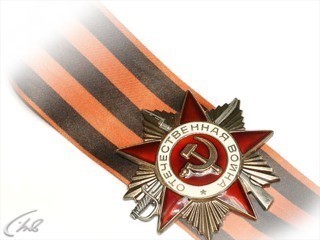 Разработала: старший воспитатель Идрисова В.Г.Альметьевск2015годАктуальность проекта:Проблема нравственно-патриотического воспитания в современном мире актуальна и сложна. Патриотизм – высокое человеческое чувство, оно   многогранно по своему содержанию: это и любовь к родным и близким людям и к малой родине, и гордость за свой  народ.Одним  из  проявлений любви к Родине и преданности ей у взрослого человека является готовность встать на ее защиту.Каждый год наш народ отмечает День Победы в Великой Отечественной войне. Для многих педагогов встаёт непростой вопрос: как донести до дошкольников смысл этого праздника?   Великая Отечественная война – важное событие в жизни нашей Родины. Как научить детей помнить защитников Родины, отстоявших родную землю, гордится мужеством, героизмом, стойкостью советских солдат и офицеров, самоотверженностью тружеников тыла – женщин, стариков и детей? Где взять эти знания, чтобы передать детям? Первоисточником, конечно же, является сам человек.  Но время всё дальше отодвигает события Великой Отечественной войны и, к сожалению,  её ветеранов остается с каждым годом все меньше.  Закономерности человеческой жизни таковы, что скоро их не останется совсем. Очень важно именно сейчас не прервать живую нить памяти о героическом подвиге нашего народа в те годы,  и в дошкольном возрасте лелеять ростки памяти о прадедах, их мужестве.Поэтому большую работу по воспитанию у детей патриотических чувств необходимо вести в дошкольном учреждении, в результате систематической, целенаправленной воспитательной работы  у детей могут быть сформированы элементы гражданственности и патриотизма.Паспорт проекта:Вид проекта:  творческийСрок реализации: февраль -апрельУчастники проекта:дети родителивоспитателимузыкальный руководительинструктор по физической культуреИнтеграция областей знаний в ходе проекта.Познавательное развитиеРечевое развитиеСоциально-коммуникативное развитиеХудожественно-эстетическое развитиеФизическое развитиеЦЕЛЬ ПРОЕКТА: Формирование представлений о Великой Отечественной войне (воспитание патриотических чувств у детей дошкольного возраста) на основе уже имеющихся представлений о войне.ЗАДАЧИ:Воспитательные:Воспитывать уважительное отношение к защитникам Отечества, к ветеранам, доблестной  истории своей страны.Воспитывать любовь к Родине,  гражданско- патриотические чувства.Развивающие:Закрепить навыки речевой,  игровой,  познавательной, двигательной. музыкальной деятельности на патриотическом материале.Обогатить словарный запас детей.Развивать воображение , наблюдательность ,способность  сопереживать другим людям.Развивать у детей физические качества (силу, ловкость, выносливость).Образовательные: Формирование  духовно - нравственного отношения, чувства сопричастности к семье, города, стране.Продолжать расширять  знания  детей об  истории Великой Отечественной войны.ЭТАПЫ ПРОЕКТА:Подготовительныйподбор литературы по теме проекта;составление плана мероприятий по теме проекта;подбор иллюстраций из интернет-ресурсов.Основной На этом этапе проводится вся непосредственная работа по реализации проекта через интеграцию с детьми, коллегами, родителями, социумом – проведение всех запланированных мероприятий.ЗаключительныйПроведение праздника ,посвященного Дню победы,  презентация альбома.Ожидаемые результаты: за время работы над проектом у детей повысится уровень знаний о событиях Великой Отечественной войны, интерес к истории своей Родины, что поможет дальнейшему воспитанию уважения к подвигам защитников Отечества, гордости за свой народ. БлокСодержание работы в блокеРабота с детьмиБеседы :«Наши земляки - герои»;«Что мы знаем о городах – героях России?»; «Славим солдата Отечества»;«Пусть всегда будет МИР!»;«Главный праздник – День Победы!» (рассказы детей о праздновании 9 Мая)Экскурсии:по достопримечательным местамгорода Красноармейска (к  памятному мемориалу, Вечному огню);-в городской краеведческий музей;Чтение (обсуждение) литературных произведений, заучивание стихотворений наизусть  С.Алексеев «Всюду известны», «Медаль»,  «Первая колонна» А. Митяев «Мешок овсянки»; Л. Кассиль «Сестра»,  «Твои защитники»,«Памятник Советскому солдату»; Е. Благинина «Шинель» (заучивание наизусть)Вернисаж детского творчества         «Салют над городом в честь праздника Победы»,         «Мы голосуем за мир! », посвященного 70-летию ПобедыГородской смотр-конкурс «Дорога памяти» среди агитбригад воспитанников ДОУ АМР РТ, посвященный 70-летию победы в ВОВСпортивное развлечение марш-бросок «Зарница» в старшей и подготовительной к школе группеОрганизация творческой мастерской «Открытки для ветерана ВОВ»Праздничный концерт  «Память о Великой Победе»Работа с воспитателямиПедагогический совет:«Воспитание нравственно-патриотических чувств у детей дошкольного возраста»Региональный семинар на тему: «Патриотическое воспитание детей дошкольного возраста»Смотр-конкурсхудожественной самодеятельности, посвященного 70-летию Победы в Великой отечественной войне.Работа с родителями Оформление информационно – иллюстрированного стенда «Что мы знаем о Родине»Участие  родителей  в праздничном концерте «Великий май! Великий День Победы!»  